не опаздывать на занятия;бережно  относиться  к  имуществу  учреждения  и  в  случае  его  порчи восстанавливать за счет средств родителей;уважать честь и достоинство других учащихся и работников школы.Чем же будет считаться нарушение какого-либо пункта устава школы? (Проступком).Пример №2.Попробуем определить, о чем идет речь: о проступке, правонарушении или преступлении.Девятиклассники Саша, Витя и Игорь в выходной день собрались пойти на дискотеку. По дороге они зашли в круглосуточный магазин и купили бутылку вина. В аллее около Дома Культуры ребята распили вино.Как можно расценить их поведение?(В данном примере имеют место 2 административных правонарушения)1. Административную ответственность за правонарушение несет продавец за продажу учащимся (несовершеннолетним) спиртного,2. Сами учащиеся – за приобретение и распитие спиртного.(Это административное правонарушение, предусмотренное статьей 20.20 части 1 Кодекса об административных правонарушениях Российской Федерации – «Распитие алкогольной продукции в общественных местах».)Пример № 3Семиклассники Игорь, Женя и Максим поджидали ребят из начальных классов за углом школы, отбирали у них деньги и говорили, что если они кому-нибудь расскажут, им не поздоровится.Как  можно  классифицировать  действия  Саши,  Жени  и  Максима,  как проступок, правонарушение или преступление?(эти ребята совершили уголовное преступление)Действия Саши, Жени и Максима действительно противозаконны. Они совершили вымогательство – преступление, предусмотренное ст. 163 Уголовного Кодекса Российской Федерации.В «Уголовном  Кодексе  Российской  Федерации»  описаны  все  виды преступлений, за которые предусмотрена уголовная ответственность.Для привлечения к уголовной ответственности большое значение имеет возраст. Ни один ребёнок в возрасте младше 14 лет не может быть привлечён к уголовной ответственности и осуждён за совершение преступления. Закон полагает, что до 14 лет ребёнок ещё недостаточно ответственен за свои поступки.Вывод.Всегда надо помнить о том, что за совершенные поступки надо отвечать. Всегда помните о том, что главной причиной всех правонарушений является неуважение к закону. Ни один человек в нашем обществе не может отступать от требований правовых норм. В противном случае в действие вступает Уголовный Кодекс РФ. Помните, совершая проступок, вы не только нарушаете Закон, но и причиняете боль своим родным и близким людям.Подготовлено прокуратурой ЗАТО г. ТрехгорныйПРОКУРАТУРА ЗАТО г. ТРЕХГОРНЫЙ РАЗЪЯСНЯЕТ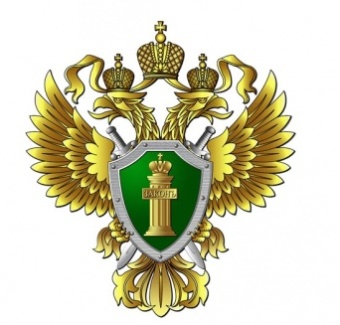 ВИДЫ ОТВЕТСТВЕННОСТИ НЕСОВЕРШЕННОЛЕТНИХ ЗА СОВЕРШЕНИЕ ПРОТИВОПРАВНЫХ ДЕЙСТВИЙОдним из основных условий успешного развития нашей страны на долгие годы является воспитание достойной смены, граждан страны, которые будут гордиться тем, что они Россияне.Именно поэтому важнейшим приоритетом власти является обеспечение Конституционных прав граждан, на безопасную и комфортную жизнь, на что неоднократно акцентировал внимание органов представительной и исполнительной власти Президент России. От этого зависит и авторитет власти, и доверие к ней населения.Каждый человек хочет, чтобы, его права никто не нарушал, и чувствовать себя в безопасности. Нам хочется верить, что большинство людей в мире, в нашей стране, в нашем городе – добропорядочные граждане, которые руководствуются принципами морали и нравственности, поступают по совести, учитывают мнения других людей, не нарушают их права, исполняют закон. Если бы каждый человек так жил и вёл себя, то не нужны были бы ни полиция, ни суды, ни тюрьмы. Но, к сожалению, эта картина далека от реальности. В мире постоянно совершаются различные преступления и правонарушения.Никто из нас не застрахован от совершения против нас какого-либо преступления. Предотвратить беду всегда лучше, чем искать потом выход из сложившейся ситуации. Есть такая пословица: «Предупреждён – значит вооружён».Ребята,  вы  вступаете  в  сложный,  но  интересный  возраст  14-15  лет. Вокруг много соблазнов.  И вы должны выбрать правильный путь! Подростки могут свернуть на преступный путь по разным причинам. От банального отсутствия денег, воспитания и условий, до погони за легкими деньгами. Однако, незнание закона не освобождает от ответственности, а умышленное нарушение приводит к тяжелым последствиям.К сожалению, подростки зачастую не задумываются о своих проступках, ошибочно считая, что в этом нет ничего особенного. Даже совершая групповые правонарушения, они не отдают себе отчёт в том, что это противозаконно.Отвечая на вопрос, зачем ты это сделал, практически никто внятно не отвечает. Чаще говорят: «Все пошли, и я пошёл».А во многих статьях Уголовного Кодекса РФ говорится о более серьезной ответственности за преступления, совершённые группой лиц по предварительному сговору или организованной группой. Часто подростки отвечают, что не знали, что это наказуемо, что этого делать нельзя.Но незнание закона не освобождает от ответственности. Между тем, как  показывают  статистические  сведения  уровень подростковой преступности остается достаточно высоким.Существуют специальные юридические термины, касающиеся ответственности, в том числе несовершеннолетних.Противоправное  действие  –  это  антиобщественное  деяние, причиняющее вред обществу, запрещенное законом и влекущее наказание. За преступления подростки в возрасте от 14 до 16 лет могут быть привлечены к уголовной ответственности и осуждены.К ответственности подростки привлекаются с 16 лет в соответствии с требованиями Уголовного Кодекса Российской Федерации. А за такие преступления, как  злостное хулиганство, кража, изнасилование, убийство уголовная ответственность наступает с 14 лет.Что такое ответственность?Ответственность   –   необходимость,  обязанность  гражданина  отвечать  за свои действия, поступки, быть ответственным за них.Существует  4  вида  юридической  ответственности  в  зависимости  от  вида нарушениях:1.Административная ответственность несовершеннолетних.Административная ответственность применяется за нарушения, предусмотренные Кодексом об административных правонарушениях (КоАП).К административным правонарушениям относятся:-   появление   в   общественных   местах   в   состоянии  алкогольного  или наркотического опьянения;- распитие спиртных напитков в общественных местах;- совершение мелкого хулиганства;- нарушение правил дорожного движения;- нарушение противопожарной безопасности и дрЗа административные правонарушения к ответственности привлекаются граждане РФ с 16 лет и предусмотрены следующие виды административной ответственности:штраф,предупреждение,исправительные работы.Если подросток, не достигший 16  лет, совершает административное правонарушение, то наказание несут его родители.2. Уголовная ответственность.Уголовная ответственность – ответственность за нарушение законов,предусмотренных Уголовным кодексом. Преступление, предусмотренное уголовным законом как общественно опасное, посягающее на общественный строй, собственность, личность, права и свободы граждан, общественный порядок (убийство, грабёж, изнасилование, оскорбления, мелкие хищения, хулиганство).Пример:Представьте себе ситуацию: 14-летний Саша, решив просто порезвиться, на глазах своих сверстников и окружающих взрослых сильно толкнул 13-летнего Мишу.  Тот,  не  удержавшись,  упал  на  проезжую  часть  дороги  и  попал  под колесо встречной машины. От полученных травм на вторые сутки несовершеннолетний Миша скончался в больнице. Страшная, но вполне реальная ситуация.Под какие юридические нормы попадает шутка» несовершеннолетнего Саши?Статья 87 УК РФ «Уголовная ответственность несовершеннолетних»:  Несовершеннолетними  признаются лица,  которым  ко  времени  совершения преступления исполнилось четырнадцать лет, но не исполнилось восемнадцать лет.Статья 88 УК «Виды наказаний, назначаемых несовершеннолетним»:– штраф;–лишение права заниматься определённой деятельностью;–обязательные работы;–исправительные работы;–арест;–лишение свободы на определённый срок.Несовершеннолетние за совершение преступлений, противоправных деяний также могут быть помещены в специальные учебно- воспитательные учреждения закрытого типа. Причем, в такие учреждения подростки могут быть направлены с 11 лет.Срок лишения свободы для несовершеннолетних не может превышать 10 лет. Лишение свободы   отбывается   несовершеннолетними в воспитательных колониях общего режима.3. Дисциплинарная ответственность.Дисциплинарная ответственность - это нарушение трудовых обязанностей, т.е. нарушение трудового   законодательства, к примеру: прогул без уважительной причины.4. Гражданско-правовая ответственность. Регулирует имущественные отношения. Наказания к правонарушителю:возмещение вреда,уплата ущерба.За каждое нарушение закона необходимо нести ответственность. Народная мудрость гласит «Не было бы нарушения, не надо бы было нести ответственность».Рассмотрим понятие видов нарушений:Существует три вида нарушений: «Проступок.   Правонарушение. Преступление».Проступок – это нарушение правил поведения или вызывающее поведение.Правонарушение – это нарушение   закона, за которое предусмотрено наказание для взрослых людей и подростков с шестнадцатилетнего возраста.Преступление – это серьезное нарушение закона взрослыми людьми или несовершеннолетними, достигшими возраста привлечения к уголовной ответственности.Рассмотрим несколько примеров:Пример № 1.Пятиклассник Дима не приступил к занятиям  в школе после каникул, говорит,  что  не  хочет  посещать  уроки.  Как  можно  расценить  поведение Димы, как проступок, правонарушение или преступление?(Это проступок, так как Дима ничего противозаконного не совершил).Что же он все-таки нарушил тем, что не посещал уроков в школе?Устав школы, в котором прописаны права и обязанности всех участников образовательного процесса (администрации школы, учащихся, их родителей, педагогов).Учащиеся в образовательном учреждении обязаны:добросовестно учиться;выполнять задания по теме занятий;не  пропускать  без  уважительной  причины  занятия  и  не  покидать  их раньше окончания;